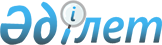 Жылыой ауданы әкімдігінің 2016 жылғы 8 қыркүйектегі № 321 "Жылыой ауданының мүгедектерін жұмысқа орналастыру үшін жұмыс орындарының квотасын белгілеу туралы" қаулысының күші жойылды деп тану туралыАтырау облысы Жылыой ауданы әкімдігінің 2022 жылғы 15 желтоқсандағы № 327 қаулысы. Қазақстан Республикасының Әділет министрлігінде 2022 жылғы 21 желтоқсанда № 31202 болып тіркелді
      Қазақстан Республикасының "Құқықтық актілер туралы" Заңының 27-бабына сәйкес, Жылыой ауданы әкімдігі ҚАУЛЫ ЕТЕДІ:
      1. Жылыой ауданы әкімдігінің 2016 жылғы 8 қыркүйектегі № 321 "Жылыой ауданының мүгедектерін жұмысқа орналастыру үшін жұмыс орындарының квотасын белгілеу туралы" қаулысының (Нормативтік құқықтық актілерді мемлекеттік тіркеу тізілімінде № 3628 болып тіркелген) күші жойылды деп танылсын.
      2. Осы қаулы оның алғашқы ресми жарияланған күнінен кейін күнтізбелік он күн өткен соң қолданысқа енгізіледі.
					© 2012. Қазақстан Республикасы Әділет министрлігінің «Қазақстан Республикасының Заңнама және құқықтық ақпарат институты» ШЖҚ РМК
				
      Жылыой ауданының әкімі

Ж. Каражанов
